APURAHAHAKEMUS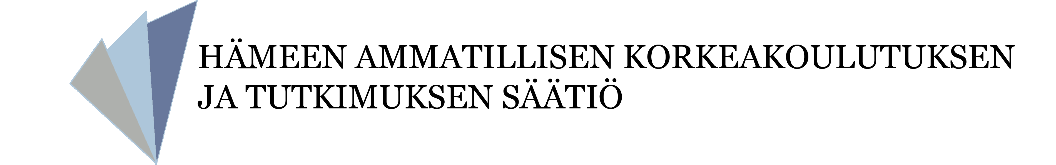 Pauli Eerolan erikoisrahasto Visamäentie 35 A, 1. krs, 13100 HÄMEENLINNAwww.hakkts.fiHakemuksen päiväys ja allekirjoitusStipenditoimikunnan esitys säätiön hallitukselleSäätiön hallituksen käsittelyHakemus toimitetaan Evon yksikköön, Pauli Eerolan erikoisrahaston stipenditoimikunnalle. Toimikunnan käsittelyn jälkeen hakemus liitteineen lähetetään säätiön sihteerille.STIPENDIEN JA APURAHOJEN JAKOPERUSTEETOPISKELUN TUKEMINENApurahojen ja stipendien aiheita ovat mm. tunnustus hyvästä opintomenestyksestä, hyvien opinnäytetöiden palkitseminen, kansainvälisten yhteyksien ylläpitäminen, opinto- tutkimus- ja matka-apurahat sekä tuki opiskeluvälineiden hankintaan; esim. tietokoneet ja turvavarusteet.OPISKELIJAN VAPAA-AJAN TUKEMINENApurahojen ja stipendien aiheita ovat mm. opiskelijajärjestötoiminnan kotimainen ja kansainvälinen kehittäminen sekä opiskelijoiden vapaa-ajan harrastustoiminnan tukeminen esim. välineiden hankinta ja vetäjien palkkaaminen.OPISKELUA JA OPISKELIJOIDEN VAPAA-AIKAA TUKEVAT INVESTOINNITHakijan nimi / Ryhmät: Yhteyshenkilö ja ryhmän jäsenistä tiedot erillisellä liitteelläHenkilötunnusKatuosoite Postinumero ja toimipaikkaSähköposti:Arvo tai ammattiPuhelin työ/kotiVerotuskuntaPankkiyhteys (IBAN tilinumero ja BIC koodi)IBAN (merkitse ruutuihin neljän merkin ryhmissä ja viimeiseen ruutuun kaksi merkkiä) BIC omaan ruutuunPankkiyhteys (IBAN tilinumero ja BIC koodi)IBAN (merkitse ruutuihin neljän merkin ryhmissä ja viimeiseen ruutuun kaksi merkkiä) BIC omaan ruutuunHaettava apurahaHaettava apurahaHaettava apurahaHaettava apurahaLiitteetLiitteetLiitteetAOpiskelun tukeminen opinnäytetyösuunnitelmaAOpiskelun tukeminen opinnäytetyön tiivistelmäBOpiskelijan vapaa-ajan tukeminenmatkasuunnitelmaBOpiskelijan vapaa-ajan tukeminenbudjettiCOpiskelua ja opiskelijoiden vapaa-aikaa tukevat investoinnitselvitys ryhmän jäsenistäCOpiskelua ja opiskelijoiden vapaa-aikaa tukevat investoinnitmuitaPäiväysAllekirjoitusanomus hyväksyttyEsitys myönnettävän apurahan määräksi:anomus hylättyliitteenä stipenditoimikunnan pöytäkirjaNumero ja päivämääräPäiväys ja stipenditoimikunnan puheenjohtajan allekirjoitus ja nimenselvennysPäiväys ja stipenditoimikunnan puheenjohtajan allekirjoitus ja nimenselvennysPäiväys ja stipenditoimikunnan puheenjohtajan allekirjoitus ja nimenselvennysPäiväys ja stipenditoimikunnan puheenjohtajan allekirjoitus ja nimenselvennysApuraha on myönnetty hakemuksen mukaisenaOpinnäytetyön tiivistelmä on säätiön arkistossaApurahaa on myönnetty:Opinnäytetyön tiivistelmä on säätiön arkistossaApurahaa on myönnetty:Hakemuksen liitteet ovat säätiön arkistossaApurahaa ei ole myönnettyHakemuksen liitteet ovat säätiön arkistossaPäiväys:Päiväys:Päiväys:Päiväys:Päiväys:Päiväys:PuheenjohtajaPuheenjohtajaPuheenjohtajaPuheenjohtajaAsiamiesAsiamiesAsiamiesAsiamiesAsiamiesMaksatusmerkintä, päiväys ja euromääräTunnistekoodi